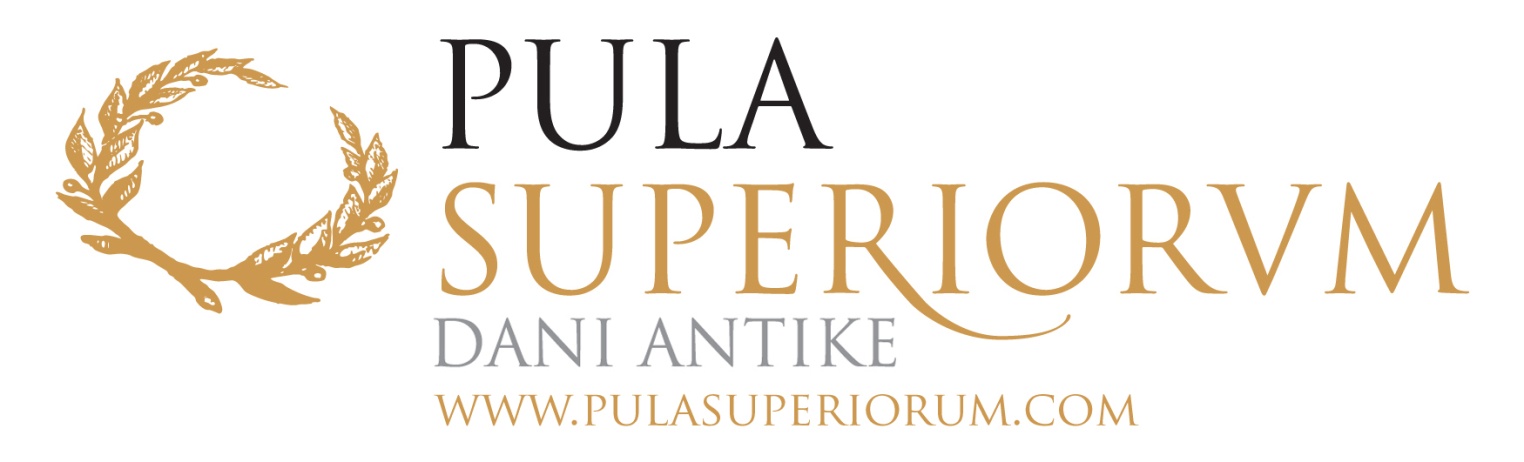 Program s terminima za najmlađe:Četvrtak, 13. lipnja:
  9:30 - OTVORENJE IZLOŽBE DJEČJIH RADOVA – KINO VALLI
10:00 - 11:30 - DJEČJI FILMSKI PROGRAM – KINO VALLI

Petak, 14. lipnja:
  9:20 - 10.15 - DJEČJI ANTIČKI KUTAK UZ ANIMACIJU, RADIONICE I GLADIJATORE – BIRIKINUS - FORUM10:00 - 12:00 - PRIČA O ZANATIMA, ULIČNI ZABAVLJAČI, TABERNA S MALIM TUNIKAMA, DJEČJI ANTIČKI KUTAK - FORUM
10:20 - 10.40 - DJEČJI DEFILE FORUM – PORTARATA – KINO VALLI - ARENA U ORGANIZACIJI UPRAVNOG ODJELA ZA DRUŠTVENE DJELATNOSTI GRADA PULE
10:40 - 11:00 - DJEČJI DEFILE PORTARATA - KINO VALLI 
11:00 – 12:30 - DJEČJI FILMSKI PROGRAM – KINO VALLI

Subota, 15. lipnja:
10:00 - 12:00 - PRIČA O ZANATIMA, ULIČNI ZABAVLJAČI, TABERNA S MALIM TUNIKAMA, DJEČJI ANTIČKI KUTAK  - FORUM
  9:30 - 10:30 - DJEČJE IGRE – BIRIKINUS, LEGIONARI I GLADIJATORI  - FORUM
11:00 – 12:30 - DJEČJI FILMSKI PROGRAM – KINO VALLI
